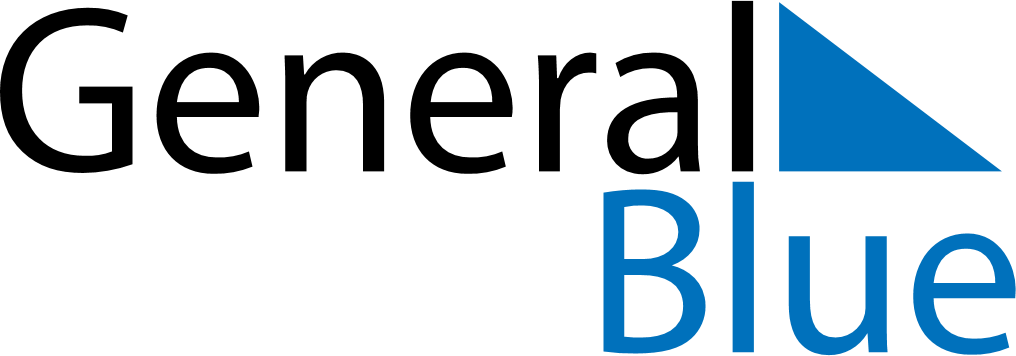 2025 – Q2Ethiopia  2025 – Q2Ethiopia  2025 – Q2Ethiopia  2025 – Q2Ethiopia  2025 – Q2Ethiopia  AprilAprilAprilAprilAprilAprilAprilMONTUEWEDTHUFRISATSUN123456789101112131415161718192021222324252627282930MayMayMayMayMayMayMayMONTUEWEDTHUFRISATSUN12345678910111213141516171819202122232425262728293031JuneJuneJuneJuneJuneJuneJuneMONTUEWEDTHUFRISATSUN123456789101112131415161718192021222324252627282930Apr 18: Good FridayApr 20: Easter SundayMay 28: Derg Downfall DayJun 6: Feast of the Sacrifice (Eid al-Adha)